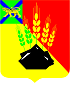 АДМИНИСТРАЦИЯ МИХАЙЛОВСКОГО МУНИЦИПАЛЬНОГО РАЙОНА ПОСТАНОВЛЕНИЕ 
12.08.2023                                               с. Михайловка                                                 № 991-паОб установлении границ чрезвычайной ситуации, связаннойс прохождением продолжительных ливневых дождейВ соответствии с Федеральными законами от 06.10.2003 № 131-ФЗ «Об общих принципах организации местного самоуправления в Российской Федерации», от 21.12.1994 № 68-ФЗ «О защите населения и территорий от чрезвычайных ситуаций природного и техногенного характера», постановлением Правительства Российской Федерации от 30.12.2003 № 794 «О единой государственной системе предупреждения и ликвидации чрезвычайных ситуаций», постановлением администрации Михайловского муниципального района от 11.08.2023 № 988-па «О введении на территории Михайловского муниципального района режима чрезвычайной ситуации природного характера», решением комиссии по предупреждению и ликвидации чрезвычайных ситуаций и обеспечению пожарной безопасности администрации Михайловского муниципального района от 11.08.2023 № 25 администрация Михайловского муниципального районаПОСТАНОВЛЯЕТ:1. Установить границы чрезвычайной ситуации, связанной с затоплением территории Михайловского муниципального района, согласно приложению №1.2. В течение действия режима чрезвычайной ситуации границы могут уточняться. 3. Муниципальному казённому учреждению «Управление по организационно-техническому обеспечению деятельности администрации Михайловского муниципального района» (Корж С.Г.) разместить данное постановление на сайте администрации Михайловского муниципального района.4. Контроль за исполнением настоящего постановления оставляю за собой.Глава Михайловского муниципального района –Глава администрации района                                                       В.В. Архипов Приложение № 1 к постановлению администрации Михайловского муниципального районаот 12.08.2023 № 991-паПЕРЕЧЕНЬнаселенных пунктов, улиц и домов, вошедших в зону чрезвычайной ситуации в Михайловском муниципальном районе№п/пНаименование населенного пунктаНаименование улицыНомер дома, приусадебного участка1.с. ОсиновкаЛенинская41; 49; 51-1; 51-2; 53; 96; 100; 102; 104; 106; 110; 114; 116; 118; 122; 124; 128; 130-1; 130-2; 132; 136; 218. с. ДаниловкаЛенинская 4; 6; 12; 14; 32; 82; 46; 48; 54; 94; 96; 98; 100; 102; 104; 106; 110; 90; 88.Школьная 28; 30; 25; 57; 59.2.Михайловского СП:с. МихайловкаЖелезнодорожная1; 2-1; 2-2, 3; 4-1; 4-2; 4-3,4-4; 4а; 5а; 5а-1; 5а-2; 6; 7; 8; 9; 10; 11 2.Михайловского СП:с. МихайловкаКобиского1,2,3(1),(2),5(1),5(2),6(2),7,8,9(2),10,11(2),12,13,14,15,16,17,18,19,20,21,22,23,24,25,26,27,28,30,30а,32,34,362.Михайловского СП:с. МихайловкаПривокзальная1,2,3,3а,3б,6,6а,7(2),8,9,10,11,11а(8),11в,12,13,14,15,16,17(6),18,19,21,22,23(4),24,25,26,27,28,30в2.Михайловского СП:с. МихайловкаПриморская1(2),2(5),3(2),4(2),5(2),7(2),8(1),(2),9(2),10(1),(2),11(2),11а,12(2),13(1),(2),14(2),15(1),(2),16(2),17/1,17/2,18(2),19(2),20(2)2.Михайловского СП:с. МихайловкаКалининская 1а(2),1в(2),1г,2,2а(2),2б(2),3,3а,4,4а,5,5а(2),6а,7,8,9,10,11,12,13,14,14а,15,15а,16,16а,17,18,19,20,21,21а(2),22,23,24,25,26,26а,27,28(2),29,29а(2),30,31,32,33,34а,34(3),35,36,37,38,38а,39,40,40А,41,43(2),44(2),44а(1),(2),45,45а(2),45б,46,46а(2),47,48(2),49,50,51,51а(2),51б,52,53,53а,54,54а(2),55,55а,56,57,58,59,60а/1,60а/2,61,62(1),(2),62а(1),(2),63,64(1),64(2),65,662.Михайловского СП:с. МихайловкаСтроительная1а,1б,1(2),2(3),3(2),4/1,4/2,5(2),6(2),7(1),(2),8,9(2),10(1),(2),11(1),(2),12(1),(2),13(2),15(1),(2),16(1),(2),17,18(1),18(2),19(1),(2),20/1,20/2,21,22(1),(2),23,242.Михайловского СП:с. Михайловкапер.Больничный12.Михайловского СП:с. МихайловкаСоветская1а; 2; 2а-1; 2а-2; 3; 3а; 5;6, 6-1, 6-2; 7-1; 7-2; 8; 9-1; 9-2; 10-1; 10-2; 11-1,11-2,12-1; 12-2; 13-1; 13-2;  14;  15-1; 15-2;  16; 17-1; 17-2;  18-1; 18-2; 19-1; 19-2;  20-1; 20-2; 21;  23/1; 23/2; 24-1; 24-2;  26-1; 26-22.Михайловского СП:с. МихайловкаЛуговая1-1; 1-2; 1б-1,2-1, 2-2; 2-2; 3-1; 3-1а; 3-2; 4-1; 4-2; 5-1; 5-2; 6-1; 6-2; 6а-1; 6а-2; 7-1; 7-2; 8-1, 8-2,9-1,9-2; 10-1; 10-2; 11-1; 11-2; 12-1; 12-2; 14; 14-1; 14-2; 16; 16-1; 16-2, 20;262.Михайловского СП:с. МихайловкаТихоокеанская1; 1а-1; 1а-2; 1б-1; 1б-2;  2; 2а-2; 3; 4; 5; 6; 6а; 8-1;8-2, 9;  10; 11; 12; 13; 14; 15; 16; 17; 18; 19; 20; 21-1; 21-2;  22-2; 23; 24;  25; 26; 27;  28; 29;  30-1; 30-2; 31;   33; 90; 109; 120; 129;1352.Михайловского СП:с. МихайловкаМелиораторов2-1; 2-2; 5-1; 5-22.Михайловского СП:с. МихайловкаЭнтузиастов1-1; 1-2; 2-1; 2-2; 3-1; 3-2; 4-1; 4-2; 5-1; 5-2; 6-1; 6-2; 7-1; 7-2; 8-1; 8-22.Михайловского СП:с. МихайловкаМолодёжная1-1; 1-2; 3-1; 3-2; 5-1; 5-2; 7; 7-1, 7-2, 92.Михайловского СП:с. МихайловкаКомсомольская1б, 2; 4; 8, 19-1, 29, 30-1; 30-2; 34-1; 26;36;39-1;39-2;50; 52-1;52-22.Михайловского СП:с. МихайловкаНовая1а; 1а-1; 1а-2; 1б-1; 1б-2; 1-1, 1-2, 2; 3-1; 3-2; 4; 4а; 5-1; 5-2; 6-1; 6-2; 7-1; 7-2; 8; 9-1; 9-2; 10-1; 10-2; 11-1; 11-2; 12-1; 12-2; 13-1; 13-2; 14; 15-1; 15-2; 16; 17-1; 17-2; 18; 19-1; 19-2; 20; 21; 21а-1; 21а-2; 22; 23-1; 23-2; 24; 25; 28; 31; 32;2.Михайловского СП:с. МихайловкаУссурийская1,1а(2),1б,2,3,3а(2),4,5,5а(2),6,7,8,9,10,11,12(2),12а,13,14,15,16,17,18,19,19а,20,21,22(2),22а,23,24,24а,25,26,27,28,29(2),30,31,32,33,34,35,36,37,38,39а,40,41,42,43,44,45,46(1),46(2),47(2),48,49,49а,50,51,51а,52,53,54,55,57,59(1),(2),61(2),63,65(2),66,67(2),67а(2),69(2),69а/1,69а/2,69а/3,71(2),71а,71а(2),72,73а,73б(1),(2),75а,75б(2),772.Михайловского СП:с. МихайловкаРабочая2-1; 2-2; 4-1; 4-2; 6-1; 6-2; 8-1; 8-2;  2.Михайловского СП:с. МихайловкаКрасноармейская2, 2-1; 2а-1; 2а-2; 3-1; 3-2; 4-1; 4-2; 4а-1; 4а-2; 5, 6а-1; 6а-2; 6б; 6в; 6г; 7; 8-1; 8-2; 8-3; 8-4; 8а-1; 8а-2; 8б-1; 8б-2; 8в-1; 8в-2;  8г; 8д; 8е/1; 8е/2; 9; 10г;   11; 12; 12б-1; 12б-2; 13;  36; 37-1; 37-2; 39-1; 39-2; 40-1; 40-2; 40г;  43-1; 43-2; 45-1; 45-2 ; 47-1; 47-2;2.Михайловского СП:с. МихайловкаКолхозная1,1а,2(1),(2),2а,3(2),4(2),5,6,7,8,9,10,11(2),12,13,14(2),15,16,17,18(2),19,20(2),21,22,23,25,26,27,28(2),29(2),30,31,32(2),34,36,38,40,42а,42,68(3),70(2),72,73(2),74,76,77,78(2),79(2),79А,80,81(2),81а,82,84,85(2),86,87,88,89,90,91,92,93(2),94,95,96,97,98,100,101(2),102,103,103а,104,104а,105,106(2),107,108,109,110,111,111кв.1,112,113,114,115,116,117(3),117а,118,119,120,121,122,123,124,125(2),126,127,127а,129,129б/1,129б/2,130,131б(2),131в,133,134,135,135а,135б,137(2),138,139(2),145,146(2),1472.Михайловского СП:с. Михайловка60 лет ДОСААФ1(2),2(2),2а,3(2),4(2),5(2),6(2),7,7а,7б,7в,8(2),9(3),10,11(2),12,13(1),(2),14,15/1,15/2,16,17(1),(2),18(2),19(2),20(2),21,22(2),24(2),26,282.Михайловского СП:с. МихайловкаДубининская1,1а,1б,1в,2,2А,3,4,4а,5,6(2),7,7а,7б,8(2),9в,10(2),10а,11-1,12,14,18(2),18а,20/1,20/2,24/1,24/2,24/3,26(1),(2),28(1),(2),28(3),30(2),(4),30а/1,30а/2,30а/3,32(2),34(3),36(2),40(1),(2)2.Михайловского СП:с. Михайловкапер.Солнечный1,4,73а2.Михайловского СП:с. МихайловкаМихайловская1,2,3,4(2),5,6,6а(2),6б,7,8,9,10(2),11,11-а, 11а(5),12(2),13(2),14(2),15,16(2),17,18,19,20,21,22(2),23,24,25(2),26,27,28(2),29,30,31,32(2),33,34,35,36,37,38/1,38/2,39,40,41(2),42,43,44(2),45,46,47,47а(2),48,48а,49,51,51а,53,55,57,57а(2),57б,59,61, 1202.Михайловского СП:с. МихайловкаЦентральная29-22.Михайловского СП:с. Михайловка2.Михайловского СП:с. Михайловка2.Михайловского СП:с. МихайловкаЛенинская1,1а(2),1б(1),(2),1в,1г(1),(2),2,3,4,5,6,7,8,9,10,10а,11,12,13,14,15,16,17,18(2),19(2),20,21,22,23,24,25,26,27,28,29,30(1),30(2),31(1),(2),32,33,34,35(2),36,37,39,45,47,50,52,54,55,56(2),57,58,60,61,62,63,64,65,65а,66,67,68,68а,69/1,69/2,70,71,72,73,74(2),74а,75,76(2),77,78-1, 78-2, ,79,80,81,82,83,84,85(2),85а,86,87,88,89,90,91,92,93,94,95,96,97,97а,98(2),99а,99,100,101,102(2),103,104/1,104/2,105,106,107,108(2),109,110,111,112,113,114,115,116,117(2),118(2),119(2),120,121,122,123,124,125,126,130,131(2),136а,136б,137(2),138,139(1),(2),140,142(1),(2),144,146(2),148,149,150(2),151(2),152,153/1,153/2,154,155,156(2),157,157а(2),158,159(2),160,161,161а(2),161б,162,163,164,165,166,166а,167,168,168а,170,171,173,175,176б,176в,177,179,181,186а2.Михайловского СП:с. МихайловкаГагарина1,2,3,4,5,6,7,8,9,9а,10,11,12,12а,13,14(1),(2),15(2),16(1),(2),17(2),17а(1),(2),19(1),(2),20,21(1),(2),2.Михайловского СП:с. МихайловкаПартизанская6;2.Михайловского СП:с. МихайловкаПионерская3-2,13-12.Михайловского СП:с. МихайловкаНекрасовская 1,2а(2),2(2),3,4,5,6,7,8,9,10,11,12,13,14,15,16,17,18,19,20,21,22,23,24,25,26,27,28(2),29,30,31,32,33,34,35,36,37(2),38,39(2),40,41,42,43(3),452.Михайловского СП:с. МихайловкаРечная2,2-1,(4),4(3),5,6(1),(2),8(2),9(2),(4),10/1,10/2,10/3,10/4,12/1,12/2,14(2),16(2),17,18(2),20(2),21,22,22(2),23,24(2),25,26(2),28(1),(2),29,30(2),32(4),33,34,35,37,392.Михайловского СП:с. МихайловкаЗаречная1,1б,1г2.Вокзальная40,45а,49,512.Южная аллея27б, 27в2.Набережная18б, 24,26-1,31,332.Октябрьская9-1,9-2, 11-1,822.Заводская22.Лазо4-1,4-2,6-12.Маяковского172.с.ВасильевкаКомсомольская1(2),3(2),4,5,7,8,9(2),10,11,11а,12(2),16,17,18(2),18а,19(2),21(2),22,23(2),24,25,26,27,28,29(2),30,31,32,33,34,34а,36,38,39,40(2),42(2),44(2),45(2),49(2),46,50(2),51(2),52(2),53(2),54(2),55(2),56(2),57(2),58(2),60(2),62(2),64,66,68,70,72 Ленинская1,2,3(2),4,5,6/1,6/2,7,8,9,10,13,12,14,15(2),16,17,18,19(2),20,21,22(2),23,24,25,26,27(2),28,30(2),31(2),32(2),33,32а(2),34(2),35,37,39(2),40,41(2),42,43(2),44,45(2),46(2),47(2),48,49(2),50,51,52,53,54а,54,55,57,58,59,61,62,63(2),64(2),65(2),66(2),67(2),68(2),69(2),70,71(2),72,73,75(2),77(2),78(2),79(2),81,83Рабочий поселок1,2а,4,5,7,9,11,11а,12,13,15,16,17,17а,21,22,23,25,27,37с.ПервомайскоеЛуговаяд.14 кв.1, д.14 кв.2, д.18 кв.1, д.18 кв.2, д.24, д.26 кв.1, д.26 кв.2Ленинскаяд.2, д.6а,  д.8,  д.10а,  д.20, д.22,  д.24, д.26, д.28 кв.1, д.28 кв.2,д.30 кв.1, д.30 кв.2, д.36 кв.1, д.36. кв.2, д.38 кв.1, д.38 кв.2, д.38а. кв1, д.38а. кВ.2, д.38б. кв.1, д.38б. кв.2Новаяд.17,  д.19, д.39, д.45, д.47, д.53, д.54ул.Маяковского  д.7, д.11, д.25, д.27ул.Советскаяд.1 кв.2,  д.3 кв.2, д.8 кв.1,  д.30 кв.2, д.29ул.Пионерскаяд.5 кв.1, д.5 кв.2, д.6 кв.1, д.8 кв.1,д.8 кв.2, д.9 кв.1, д.9 кв.2,д.10 кв.1, д.10 кв.2, д.11 кв.1, д.11 кв.2, д.12 кв.1, д.12 кв.2, д.13 кв.1, д.13 кв.2,д.14 кв.1, д.14 кв.2, д.16 кв.1, д.16 кв.2, д.17 кв.1, д.17 кв.2, д.19 кв.1, д.19 кв.2ул.Гагаринад.25 кв.1,  д.25 кв.2ул.Школьнаяд.12, д.14, д.15, д.17ул.Островскогод.26, д.13, д.11ул.Советскаяд.8 кв.2, д.13 кв.1, д.13 кв.2, д.15 кв.1, д.15 кв.2, д.20 кв.1, д.24 кв.1, д.24 кв.2, д.29ул.Лазод.21 кв.1, д.21 кв.2, д.15, д.17, д.19ул.Заводскаяд.1, д.3, д.9 кв.2  с.Родниковое:ул.Кооперативная – д.13ул.Садовая д.15ул.Кооперативная 1ул.Дорожная д.5 кв.1, д.5 кв.2с. Абрамовкаул. Луговая д.12, д.14, д.16, д.18, д.20, д.29, д.30 кв.1, д.30 кв.2с. Абрамовкаул. Пионерская - д.16, д.27с. Абрамовкаул. Советская21с.Новожатковоул. Центральная29 (1), 29 (2)с.Кремовоул.Луговая23; 68, 69, 71, 72, 73а, 75, 78, 82, 81, 83, 86с.Кремовоул.Первомайская2ул.Калинина2, 4, 4а, 5, 10ул.Партизанская1, 2, 3, 4, 5а, 6, 7ул.Кирова11ул.Колхозная18, 40Вул.Совхозная6ул.Привокзальная31ул.Молодежная4с.Ляличиул.Буденовская1а, 3а, 27, 29, 31, 33, 43, 51, 55, 57 с.Ляличиул.Фрунзе9, 15 с.Ляличиул.Ленинская9, 34, 38, 43, 54с.Ляличиул.Советская2, 6с.Ляличиул.Восточная 6, 9с.Ляличиул.Набережная46пгт.Новошахтинский ул.Вокзальнаяк/н 25:09:030404:390 – установлено относительно ориентира, расположенного в границах участка. Ориентир (Озерка). Почтовый адрес ориентира: край Приморский, р-н Михайловский, п.Новошахтинский, ул.Вокзальная, дом б/н.к/н 25:09:030404:34 – установлено относительно ориентира, расположенного в границах участка. Ориентир (Озерка). Почтовый адрес ориентира: край Приморский, р-н Михайловский, п.Новошахтинский, ул.Вокзальная, дом б/н.к/н 25:09:030404:355 – установлено относительно ориентира, расположенного в границах участка. Ориентир (Озерка). Почтовый адрес ориентира: край Приморский, р-н Михайловский, п.Новошахтинский, ул.Вокзальная, дом б/н.к/н 25:09:030404:483 – установлено относительно ориентира, расположенного в границах участка. Ориентир (Озерка). Почтовый адрес ориентира: край Приморский, р-н Михайловский, п.Новошахтинский, ул.Вокзальная, дом б/н.к/н 25:09:030404:1112 – установлено относительно ориентира, расположенного в границах участка. Ориентир (Озерка). Почтовый адрес ориентира: край Приморский, р-н Михайловский, п.Новошахтинский, ул.Вокзальная, дом б/н.к/н 25:09:030404:604 – установлено относительно ориентира, расположенного в границах участка. Ориентир (Озерка). Почтовый адрес ориентира: край Приморский, р-н Михайловский, п.Новошахтинский, ул.Вокзальная, дом б/н.к/н 25:09:030404:1938 – установлено относительно ориентира, расположенного за пределами участка. Ориентир жилой дом. Участок находится примерно в 30 м, по направлению на северо-запад от ориентира. Почтовый адрес ориентира: край Приморский, р-н Михайловский, п.Новошахтинский, ул.Вокзальная, дом 47.к/н 25:09:030101:9 – установлено относительно ориентира, расположенного в границах участка. Ориентир часть жилого дома. Почтовый адрес ориентира: край Приморский, р-н Михайловский, п.Новошахтинский, ул.Мира, дом 16 кв.1.к/н 25:09:030404:268 – установлено относительно ориентира, расположенного в границах участка. Ориентир (Озерка). Почтовый адрес ориентира: край Приморский, р-н Михайловский, п.Новошахтинский, ул.Вокзальная, дом б/н.к/н 25:09:030404:1934 – установлено относительно ориентира, расположенного в границах участка. Почтовый адрес ориентира: край Приморский, р-н Михайловский, п.Новошахтинский, ул.Вокзальная, дом 47ж.к/н 25:09:030404:285 – установлено относительно ориентира, расположенного в границах участка. Ориентир (Озерка). Почтовый адрес ориентира: край Приморский, р-н Михайловский, п.Новошахтинский, ул.Вокзальная, дом б/н.к/н 25:09:030404:98 – установлено относительно ориентира, расположенного в границах участка. Ориентир (Озерка). Почтовый адрес ориентира: край Приморский, р-н Михайловский, п.Новошахтинский, ул.Вокзальная, дом б/н.к/н 25:09:030404:1935 – установлено относительно ориентира, расположенного в границах участка. Ориентир (часть жилого дома). Почтовый адрес ориентира: край Приморский, р-н Михайловский, п.Новошахтинский, ул.Вокзальная, дом 49 кв.2.к/н 25:09:030404:96 – установлено относительно ориентира, расположенного в границах участка. Ориентир (Озерка). Почтовый адрес ориентира: край Приморский, р-н Михайловский, п.Новошахтинский, ул.Вокзальная, дом б/н.к/н 25:09:030404:421 – установлено относительно ориентира, расположенного в границах участка. Ориентир (Озерка). Почтовый адрес ориентира: край Приморский, р-н Михайловский, п.Новошахтинский, ул.Вокзальная, дом б/н.к/н 25:09:030404:956 – установлено относительно ориентира, расположенного в границах участка. Почтовый адрес ориентира: край Приморский, р-н Михайловский, п.Новошахтинский, ул.Вокзальная, дом 42.Дом к/н 25:09:030404:1891 – Почтовый адрес ориентира: край Приморский, р-н Михайловский, п.Новошахтинский, ул.Вокзальная, дом 47е.Дом - Почтовый адрес ориентира: край Приморский, р-н Михайловский, п.Новошахтинский, ул.Вокзальная, дом 47а.Дом - Почтовый адрес ориентира: край Приморский, р-н Михайловский, п.Новошахтинский, ул.Вокзальная, дом 42.с.Ивановкаул. Набережная 1,2,3,4а,6,7с.Ивановкаул. Пушкинская 1